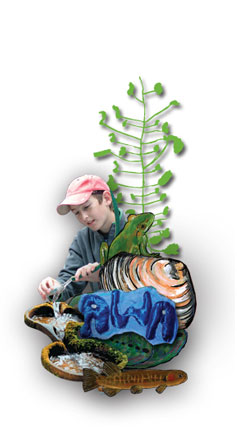 “KAITIAKITANGA - GUARDIANSHIP”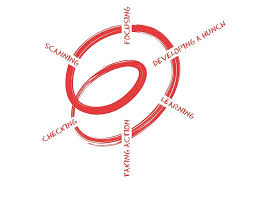 